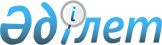 О внесении изменений и дополнений в решение маслихата города Актобе от 23 декабря 2014 года № 282 "О бюджете города Актобе на 2015-2017 годы"
					
			Утративший силу
			
			
		
					Решение маслихата города Актобе Актюбинской области от 6 апреля 2015 года № 324. Зарегистрировано Департаментом юстиции Актюбинской области 15 апреля 2015 года № 4308. Утратило силу решением маслихата города Актобе Актюбинской области от 15 января 2016 года № 417
      Сноска. Утратило силу решением маслихата города Актобе Актюбинской области от 15.01.2016 № 417.

      В соответствии со статьей 6 Закона Республики Казахстан от 23 января 2001 года № 148 "О местном государственном управлении и самоуправлении в Республике Казахстан", пунктом 5 статьи 109 Бюджетного Кодекса Республики Казахстан от 4 декабря 2008 года № 95-IV, постановление акимата Актюбинской области от 20 марта 2015 года № 103 "О внесении изменений и дополнений в постановление акимата области от 19 декабря 2014 года № 451" и решением сессии областного маслихата от 27 марта 2015 года № 287 "О внесении изменении и дополнении в решение областного маслихата от 10 декабря 2015 года № 250 "Об областном бюджете на 2015-2017 годы" маслихат города Актобе РЕШИЛ: 

      1. Внести в решение маслихата города Актобе от 23 декабря 2014 года № 282 "О бюджете города Актобе на 2015-2017 годы" (зарегистрированное в Реестре государственной регистрации нормативных правовых актов за № 4170, опубликованное 29 января 2015 года в газетах "Актобе" и "Актюбинский вестник" № 11-12) следующие изменения и дополнения: 

      1) в пункте 1:

      в подпункте 1):

      доходы: цифры "44 243 497" заменить цифрами "39 568 130,8", в том числе:

      по поступлениям трансфертов: цифры "16 127 362" заменить цифрами "11 451 995,8";

      в подпункте 2):

      затраты: цифры "45 319 967,9" заменить цифрами "43 084 339,7"; 

      в подпункте 3):

      чистое бюджетное кредитование цифру "0" заменить цифрами "3 588 698", в том числе:

      бюджетные кредиты цифру "0" заменить цифрами "3 588 698"

      в подпункте 4):

      сальдо по операциям с финансовыми активами цифры "282 193" заменить цифрами "142 455", в том числе:

      приобретение финансовых активов цифры "282 193" заменить цифрами "142 455"

      в подпункте 5):

      дефицит (профицит) бюджета цифры "- 1 358 663,9" заменить цифрами "-7 247 361,9";

      в подпункте 6):

      финансирование дефицита (использование профицита) бюджета цифры "1 358 663,9" заменить цифрами "7 247 361,9", в том числе:

      поступление займов цифры "3 098 743" заменить цифрами "8 987 441".

      2) в пункте 6:

      цифры "544 199" заменить цифрами "51 181". 

      3) в пункте 9:

      в абзаце втором:

      цифры "105 655" заменить цифрами "98 915";

      в абзаце третьем:

      цифры "174 263" заменить цифрами "164 128,8";

      в абзаце четвертом:

      цифры "1 930 793" заменить цифрами "702 752";

      абзац пятый исключить:

      в абзаце шестом:

      цифры "1 793 184" заменить цифрами "894 513";

      в абзаце седьмом:

      цифры "532 719" заменить цифрами "243 522";

      в абзаце восьмом: 

      цифры "893 568" заменить цифрами "85 470";

      и дополнить абзацами следующего содержания:

      "на содержание подразделений местных исполнительных органов агропромышленного комплекса – 5 505 тысяч тенге";

      "на содержание штатной численности отделов регистрации актов гражданского состояния – 8 609 тысяч тенге".

      4) дополнить подпунктом 9-1 следующего содержания:

      "9-1. Учесть в городском бюджете на 2015 год, поступление целевых текущих трансфертов из Национального фонда Республики Казахстан в общей сумме 205 970 тысяч тенге". 

      Распределение указанной суммы определяется на основании постановления акимата города. 

      5) в пункте 10:

      в абзаце втором:

      цифры "462 351" заменить цифрами "378 201";

      в абзаце третьем:

      цифры "3 465 855" заменить цифрами "3 265 855";

      в абзаце четвертом: 

      цифры "1 099 833" заменить цифрами "434 180";

      в абзаце пятом: 

      цифры "658 506" заменить цифрами "90 341";

      абзац седьмой исключить.

      5) дополнить подпунктом 10-1 следующего содержания:

      "10.1. Учесть в городском бюджета на 2015 год, поступление кредитов и целевых трансфертов на развитие из Национального фонда Республики Казахстан в общей сумме 6 088 698,0 тысяч тенге".

      Распределение указанной суммы определяется на основании постановления акимата города. 

      6) приложение 1, 2, 5 к указанному решению изложить в новой редакции согласно приложению 1, 2, 3 к настоящему решению.

      2. Настоящее решение вводится в действие с 1 января 2015 года. Бюджет города Актобе на 2015 год Бюджет города Актобе на 2016 год Аппарат акима района в городе, города районного значения, поселка, села, сельского округа в разрезе программ
					© 2012. РГП на ПХВ «Институт законодательства и правовой информации Республики Казахстан» Министерства юстиции Республики Казахстан
				
      Председатель сессии маслихата города Актобе

А.Кабиев

      Секретарь маслихата города Актобе

С. Шинтасова 
Приложение 1
к решению маслихата
города Актобе № 324
от 6 апреля 2014 года Приложение 1
к решению маслихата
города Актобе № 282
от 23 декабря 2014 года 
Категория
Категория
Категория
Категория
Категория
сумма (тыс.тенге)
Класс
Класс
Класс
Класс
сумма (тыс.тенге)
Подкласс
Подкласс
Подкласс
сумма (тыс.тенге)
Наименование доходов
Наименование доходов
сумма (тыс.тенге)
1
2
3
4
4
5
I. Доходы
I. Доходы
39 568 130,8
1
Налоговые поступления
Налоговые поступления
23 693 549,0
01
Подоходный налог
Подоходный налог
6 813 000,0
2
Индивидуальный подоходный налог
Индивидуальный подоходный налог
6 813 000,0
03
Социальный налог
Социальный налог
3 500 000,0
1
Социальный налог
Социальный налог
3 500 000,0
04
Налоги на собственность
Налоги на собственность
6 603 807,0
1
Налог на имущество
Налог на имущество
4 813 531,0
3
Земельный налог
Земельный налог
456 067,0
4
Налог на транспортные средства
Налог на транспортные средства
1 332 409,0
5
Единый земельный налог
Единый земельный налог
1 800,0
05
Внутренние налоги на товары, работы и услуги
Внутренние налоги на товары, работы и услуги
6 117 703,0
2
Акцизы
Акцизы
5 431 066,0
3
Поступления за использование природных и других ресурсов
Поступления за использование природных и других ресурсов
190 700,0
4
Сборы за ведение предпринимательской и профессиональной деятельности
Сборы за ведение предпринимательской и профессиональной деятельности
435 937,0
5
Налог на игорный бизнес
Налог на игорный бизнес
60 000,0
08
Обязательные платежи, взимаемые за совершение юридически значимых действий и (или) выдачу документов уполномоченными на то государственными органами или должностными лицами
Обязательные платежи, взимаемые за совершение юридически значимых действий и (или) выдачу документов уполномоченными на то государственными органами или должностными лицами
659 039,0
1
Государственная пошлина
Государственная пошлина
659 039,0
2
Неналоговые поступления
Неналоговые поступления
2 344 330,0
01
Доходы от государственной собственности
Доходы от государственной собственности
76 386,0
5
Доходы от аренды имущества, находяшегося в государстенной собственности 
Доходы от аренды имущества, находяшегося в государстенной собственности 
76 386,0
06
Прочие неналоговые поступления 
Прочие неналоговые поступления 
2 267 944,0
1
Прочие неналоговые поступления 
Прочие неналоговые поступления 
2 267 944,0
3
Поступления от продажи основного капитала
Поступления от продажи основного капитала
2 078 256,0
01
Продажа государственного имущества, закрепленного за государственными учреждениями
Продажа государственного имущества, закрепленного за государственными учреждениями
1 913 256,0
1
Продажа государственного имущества, закрепленного за государственными учреждениями
Продажа государственного имущества, закрепленного за государственными учреждениями
1 913 256,0
03
Продажа земли и нематериальных активов
Продажа земли и нематериальных активов
165 000,0
1
Продажа земли 
Продажа земли 
165 000,0
4
Поступления трансфертов
Поступления трансфертов
11 451 995,8
02
Трансферты из вышестоящих органов государственного управления
Трансферты из вышестоящих органов государственного управления
11 451 995,8
2
Трансферты из областного бюджета
Трансферты из областного бюджета
11 451 995,8
Функциональная группа
Функциональная группа
Функциональная группа
Функциональная группа
Функциональная группа
Сумма тыс.тенге
Функциональная подгруппа
Функциональная подгруппа
Функциональная подгруппа
Функциональная подгруппа
Сумма тыс.тенге
Администратор бюджетных программ
Администратор бюджетных программ
Администратор бюджетных программ
Сумма тыс.тенге
Программа
Программа
Сумма тыс.тенге
Наименование расходов
Сумма тыс.тенге
II. Затраты
43 084 339,7
01
Государственные услуги общего характера
714 707,6
1
Представительные, исполнительные и другие органы, выполняющие общие функции государственного управления
455 440,0
112
Аппарат маслихата района (города областного значения)
33 565,0
001
Услуги по обеспечению деятельности маслихата района (города областного значения)
33 515,0
003
Капитальные расходы государственного органа
50,0
122
Аппарат акима района (города областного значения)
284 709,0
001
Услуги по обеспечению деятельности акима района (города областного значения)
272 143,0
003
Капитальные расходы государственного органа
235,0
009
Капитальные расходы подведомственных государственных учреждений и организаций
12 331,0
123
Аппарат акима района в городе, города районного значения, поселка, села, сельского округа
137 166,0
001
Услуги по обеспечению деятельности акима района в городе, города районного значения, поселка, села, сельского округа
132 911,0
022
Капитальные расходы государственного органа
4 255,0
2
Финансовая деятельность
27 645,0
459
Отдел экономики и финансов района (города областного значения)
27 645,0
003
Проведение оценки имущества в целях налогообложения
12 645,0
010
Приватизация, управление коммунальным имуществом, постприватизационная деятельность и регулирование споров, связанных с этим
15 000,0
9
Прочие государственные услуги общего характера
231 622,6
458
Отдел жилищно-коммунального хозяйства, пассажирского транспорта и автомобильных дорог района (города областного значения)
167 936,6
001
Услуги по реализации государственной политики на местном уровне в области жилищно-коммунального хозяйства, пассажирского транспорта и автомобильных дорог
67 056,0
013
Капитальные расходы государственного органа
112,6
067
Капитальные расходы подведомственных государственных учреждений и организаций
100 768,0
459
Отдел экономики и финансов района (города областного значения)
63 686,0
001
Услуги по реализации государственной политики в области формирования и развития экономической политики, государственного планирования, исполнения бюджета и управления коммунальной собственностью района (города областного значения)
61 964,0
015
Капитальные расходы государственного органа
1 722,0
02
Оборона
12 822,0
1
Военные нужды
10 694,0
122
Аппарат акима района (города областного значения)
10 694,0
005
Мероприятия в рамках исполнения всеобщей воинской обязанности
10 694,0
2
Организация работы по чрезвычайным ситуациям
2 128,0
122
Аппарат акима района (города областного значения)
2 128,0
006
Предупреждение и ликвидация чрезвычайных ситуаций масштаба района (города областного значения)
610,0
007
Мероприятия по профилактике и тушению степных пожаров районного (городского) масштаба, а также пожаров в населенных пунктах, в которых не созданы органы государственной противопожарной службы
1 518,0
03
Общественный порядок, безопасность, правовая, судебная, уголовно-исполнительная деятельность
335 167,2
9
Прочие услуги в области общественного порядка и безопасности
335 167,2
458
Отдел жилищно-коммунального хозяйства, пассажирского транспорта и автомобильных дорог района (города областного значения)
274 069,2
021
Обеспечение безопасности дорожного движения в населенных пунктах
274 069,2
499
Отдел регистрации актов гражданского состояния района (города областного значения)
61 098,0
001
Услуги по реализации государственной политики на местном уровне в области регистрации актов гражданского состояния
55 146,0
003
Капитальные расходы государственного органа
5 952,0
04
Образование
15 460 851,8
1
Дошкольное воспитание и обучение
3 205 553,0
123
Аппарат акима района в городе, города районного значения, поселка, села, сельского округа
140 250,0
004
Обеспечение деятельности организаций дошкольного воспитания и обучения
110 192,0
041
Реализацию государственного образовательного заказа в дошкольных организациях образования
30 058,0

 
464
Отдел образования района (города областного значения)
3 065 303,0
009
Обеспечение деятельности организаций дошкольного воспитания и обучения
1 994 878,0
040
Реализация государственного образовательного заказа в дошкольных организациях образования
1 070 425,0
2
Начальное, основное среднее и общее среднее образование
9 464 415,1
123
Аппарат акима района в городе, города районного значения, поселка, села, сельского округа
24 750,0
005
Организация бесплатного подвоза учащихся до школы и обратно в сельской местности
24 750,0
464
Отдел образования района (города областного значения) 
9 387 080,1
003
Общеобразовательное обучение
8 816 398,1
006
Дополнительное образование для детей 
570 682,0
465
Отдел физической культуры и спорта района (города областного значения)
52 585,0
017
Дополнительное образование для детей и юношества по спорту
52 585,0
9
Прочие услуги в области образования
2 790 883,7
464
Отдел образования района (города областного значения) 
310 619,7
001
Услуги по реализации государственной политики на местном уровне в области образования 
32 689,0
005
Приобретение и доставка учебников, учебно-методических комплексов для государственных учреждений образования района (города областного значения)
34 481,0
007
Проведение школьных олимпиад, внешкольных мероприятий и конкурсов районного (городского) масштаба
28 011,0
015
Ежемесячная выплата денежных средств опекунам (попечителям) на содержание ребенка-сироты (детей-сирот), и ребенка (детей), оставшегося без попечения родителей
90 419,0
022
Выплата единовременных денежных средств казахстанским гражданам усыновившим (удочерившим) ребенка (сирот детей) и ребенка (детей), оставшегося без попечения родителей
19 681,0
029
Обследование психического здоровья детей и подростков и оказание психолого-медико-педагогической консультативной помощи населению
63 844,0
067
Капитальные расходы подведомственных государственных учреждений и организаций
41 494,7
467
Отдел строительства района (города областного значения)
2 480 264,0
037
Строительство и реконструкция объектов образования
2 480 264,0
06
Социальная помощь и социальное обеспечение
1 338 440,8
1
Социальное обеспечение
20 870,0
464
Отдел образования района (города областного значения)
20 870,0
030
Содержание ребенка (детей), переданного патронатным воспитателям
20 870,0
2
Социальная помощь
1 242 873,0
123
Аппарат акима района в городе, города районного значения, поселка, села, сельского округа
11 663,5
003
Оказание социальной помощи нуждающимся гражданам на дому
11 663,5
451
Отдел занятости и социальных программ района (города областного значения)
1 221 221,3
002
Программа занятости
72 243,0
005
Государственная адресная социальная помощь
3 600,0
006
Оказание жилищной помощи
7 482,0
007
Социальная помощь отдельным категориям нуждающихся граждан по решениям местных представительных органов
645 221,0
013
Социальная адаптация лиц, не имеющих определенного местожительства
65 062,0
014
Оказание социальной помощи нуждающимся гражданам на дому
87 636,5
016
Государственные пособия на детей до 18 лет
50 200,0
017
Обеспечение нуждающихся инвалидов обязательными гигиеническими средствами и предоставление услуг специалистами жестового языка, индивидуальными помощниками в соответствии с индивидуальной программой реабилитации инвалида
125 648,0
052
Проведение мероприятий, посвященных семидесятилетию Победы в Великой Отечественной войне
164 128,8
9
Прочие услуги в области социальной помощи и социального обеспечения
84 686,0
451
Отдел занятости и социальных программ района (города областного значения)
81 318,0
001
Услуги по реализации государственной политики на местном уровне в области обеспечения занятости и реализации социальных программ для населения
60 711,0
011
Оплата услуг по зачислению, выплате и доставке пособий и других социальных выплат
3 696,0
021
Капитальные расходы государственного органа
280,0
050
Реализация Плана мероприятий по обеспечению прав и улучшению качества жизни инвалидов
16 610,0
067
Капитальные расходы подведомственных государственных учреждений и организаций
21,0
458
Отдел жилищно-коммунального хозяйства, пассажирского транспорта и автомобильных дорог района (города областного значения)
3 368,0
050
Реализация Плана мероприятий по обеспечению прав и улучшению качества жизни инвалидов
3 368,0
07
Жилищно-коммунальное хозяйство
11 263 351,7
1
Жилищное хозяйство
8 222 583,4
458
Отдел жилищно-коммунального хозяйства, пассажирского транспорта и автомобильных дорог района (города областного значения)
11 990,0
004
Обеспечение жильем отдельных категорий граждан
245,0
031
Изготовление технических паспортов на объекты кондоминиумов
1 500,0
049
Проведение энергетического аудита многоквартирных жилых домов
10 245,0
467
Отдел строительства района (города областного значения)
8 194 268,4
003
Проектирование и (или) строительство, реконструкция жилья коммунального жилищного фонда
7 260 418,0
004
Проектирование, развитие, обустройство и (или) приобретение инженерно-коммуникационной инфраструктуры
933 850,4
479
Отдел жилищной инспекции района (города областного значения)
16 325,0
001
Услуги по реализации государственной политики на местном уровне в области жилищного фонда
16 325,0
2
Коммунальное хозяйство
1 007 677,4
458
Отдел жилищно-коммунального хозяйства, пассажирского транспорта и автомобильных дорог района (города областного значения)
32 503,4
012
Функционирование системы водоснабжения и водоотведения
20 869,0
027
Организация эксплуатации сетей газификации, находящихся в коммунальной собственности района (городов областного значения)
6 985,0
029
Развитие системы водоснабжения и водоотведения
4 649,4
467
Отдел строительства района (города областного значения)
975 174,0
005
Развитие коммунального хозяйства
178 641,0
006
Развитие систем водоснабжения и водоотведения
678 607,0
058
Развитие систем водоснабжения и водоотведения в сельских населенных пунктах
117 926,0
3
Благоустройство населенных пунктов
2 033 090,9
123
Аппарат акима района в городе, города районного значения, поселка, села, сельского округа
5 000,0
009
Обеспечение санитарии населенных пунктов
3 000,0
011
Благоустройство и озеленение населенных пунктов
2 000,0
458
Отдел жилищно-коммунального хозяйства, пассажирского транспорта и автомобильных дорог района (города областного значения)
1 907 195,0
015
Освещение улиц в населенных пунктах
460 995,0
016
Обеспечение санитарии населенных пунктов
668 784,0
017
Содержание мест захоронений и захоронение безродных
13 612,0
018
Благоустройство и озеленение населенных пунктов
632 822,0
048
Развитие благоустройства городов и населенных пунктов
130 982,0
467
Отдел строительства района (города областного значения)
120 895,9
007
Развитие благоустройства города и населенных пунктов
120 895,9
08
Культура, спорт, туризм и информационное пространство
825 411,2
1
Деятельность в области культуры
490 864,0
123
Аппарат акима района в городе, города районного значения, поселка, села, сельского округа
44 464,0
006
Поддержка культурно-досуговой работы на местном уровне
44 464,0
455
Отдел культуры и развития языков района (города областного значения)
446 400,0
003
Поддержка культурно-досуговой работы
446 400,0
2
Спорт
201 831,2
465
Отдел физической культуры и спорта района (города областного значения)
201 831,2
001
Услуги по реализации государственной политики на местном уровне в сфере физической культуры и спорта 
12 695,0
006
Проведение спортивных соревнований на районном (города областного значения) уровне
72 723,0
007
Подготовка и участие членов сборных команд района (города областного значения) по различным видам спорта на областных спортивных соревнованиях
38 616,0
032
Капитальные расходы подведомственных государственных учреждений и организаций
77 797,2
3
Информационное пространство
96 204,2
455
Отдел культуры и развития языков района (города областного значения)
54 680,2
006
Функционирование районных (городских) библиотек
50 025,2
007
Развитие государственного языка и других языков народа Казахстана
4 655,0
456
Отдел внутренней политики района (города областного значения) 
41 524,0
002
Услуги по проведению государственной информационной политики
41 524,0
9
Прочие услуги по организации культуры, спорта, туризма и информационного пространства
36 511,8
455
Отдел культуры и развития языков района (города областного значения)
20 677,8
001
Услуги по реализации государственной политики на местном уровне в области развития языков и культуры 
17 163,0
032
Капитальные расходы подведомственных государственных учреждений и организаций
3 514,8
456
Отдел внутренней политики района (города областного значения)
15 834,0
001
Услуги по реализации государственной политики на местном уровне в области информации, укрепления государственности и формирования социального оптимизма граждан 
15 647,0
006
Капитальные расходы государственного органа
187,0
10
Сельское, водное, лесное, рыбное хозяйство, особо охраняемые природные территории, охрана окружающей среды и животного мира, земельные отношения
107 671,0
1
Сельское хозяйство
54 670,0
459
Отдел экономики и финансов района (города областного значения)
5 353,0
099
Реализация мер по оказанию социальной поддержки специалистов
5 353,0
474
Отдел сельского хозяйства и ветеринарии района (города областного значения)
49 317,0
001
Услуги по реализации государственной политики на местном уровне в сфере сельского хозяйства и ветеринарии 
26 936,0
005
Обеспечение функционирования скотомогильников (биотермических ям) 
2 196,0
006
Организация санитарного убоя больных животных
2 568,0
007
Организация отлова и уничтожения бродячих собак и кошек
15 000,0
008
Возмещение владельцам стоимости изымаемых и уничтожаемых больных животных, продуктов и сырья животного происхождения
2 617,0
6
Земельные отношения
32 977,0
463
Отдел земельных отношений района (города областного значения)
32 977,0
001
Услуги по реализации государственной политики в области регулирования земельных отношений на территории района (города областного значения) 
27 977,0
006
Землеустройство, проводимое при установлении границ районов, городов областного значения, районного значения, сельских округов, поселков, сел
5 000,0
9
Прочие услуги в области сельского, водного, лесного, рыбного хозяйства, охраны окружающей среды и земельных отношений
20 024,0
474
Отдел сельского хозяйства и ветеринарии района (города областного значения)
20 024,0
013
Проведение противоэпизоотических мероприятий
20 024,0
11
Промышленность, архитектурная, градостроительная и строительная деятельность
163 504,9
2
Архитектурная, градостроительная и строительная деятельность
163 504,9
467
Отдел строительства района (города областного значения)
67 353,9
001
Услуги по реализации государственной политики на местном уровне в области строительства 
67 353,9
468
Отдел архитектуры и градостроительства района (города областного значения)
96 151,0
001
Услуги по реализации государственной политики в области архитектуры и градостроительства на местном уровне 
25 244,0
003
Разработка схем градостроительного развития территории района и генеральных планов населенных пунктов
70 907,0
12
Транспорт и коммуникации
5 556 514,1
1
Автомобильный транспорт
4 638 529,1
123
Аппарат акима района в городе, города районного значения, поселка, села, сельского округа
5 000,0
013
Обеспечение функционирования автомобильных дорог в городах районного значения, поселках, селах, сельских округах
5 000,0
458
Отдел жилищно-коммунального хозяйства, пассажирского транспорта и автомобильных дорог района (города областного значения)
4 633 529,1
022
Развитие транспортной инфраструктуры
1 137 068,5
023
Обеспечение функционирования автомобильных дорог
896 821,0
045
Капитальный и средний ремонт автомобильных дорог районного значения и улиц населенных пунктов
2 599 639,6
9
Прочие услуги в сфере транспорта и коммуникации
917 985,0
458
Отдел жилищно-коммунального хозяйства, пассажирского транспорта и автомобильных дорог района (города областного значения)
917 985,0
037
Субсидирование пассажирских перевозок по социально значимым городским (сельским), пригородным и внутрирайонным сообщениям 
917 985,0
13
Прочие
611 705,8
3
Поддержка предпринимательской деятельности и защита конкуренции
26 525,0
469
Отдел предпринимательства района (города областного значения)
26 525,0
001
Услуги по реализации государственной политики на местном уровне в области развития предпринимательства
17 720,0
003
Поддержка предпринимательской деятельности 
8 600,0
004
Капитальные расходы государственного органа
205,0
9
Прочие
585 180,8
123
Аппарат акима района в городе, города районного значения, поселка, села, сельского округа
61 122,8
040
Реализация мер по содействию экономическому развитию регионов в рамках Программы "Развитие регионов"
61 122,8
459
Отдел экономики и финансов района (города областного значения)
524 058,0
012
Резерв местного исполнительного органа района (города областного значения) 
524 058,0
15
Трансферты
6 694 191,6
1
Трансферты
6 694 191,6
459
Отдел экономики и финансов района (города областного значения)
6 694 191,6
006
Возврат неиспользованных (недоиспользованных) целевых трансфертов
11 187,6
007
Бюджетные изъятия
6 634 823,0
024
Целевые текущие трансферты в вышестоящие бюджеты в связи с передачей функций государственных органов из нижестоящего уровня государственного управления в вышестоящий
48 181,0
III. Чистое бюджетное кредитование
3 588 698,0
Бюджетные кредиты
3 588 698,0
07
Жилищно-коммунальное хозяйство
3 588 698,0
1
Жилищное хозяйство
3 588 698,0
458
Отдел жилищно-коммунального хозяйства, пассажирского транспорта и автомобильных дорог района (города областного значения)
3 588 698,0
053
Кредитование на реконструкцию и строительство систем тепло-, водоснабжения и водоотведения
3 588 698,0
Погашение бюджетных кредитов
0,0
IV. Сальдо по операциям с финансовыми активами
142 455,0
Приобретение финансовых активов
142 455,0
07
Жилищно-коммунальное хозяйство
142 455,0
1
Жилищное хозяйство
142 455,0
458
Отдел жилищно-коммунального хозяйства, пассажирского транспорта и автомобильных дорог района (города областного значения)
142 455,0
060
Увеличение уставных капиталов специализированных уполномоченных организаций
142 455,0
V. Дефицит (профицит) бюджета
-7 247 361,9
VI. Финансирование дефицита (использование профицита) бюджета
7 247 361,9
7
Поступление займов
8 987 441,0
01
Внутренние государственные займы
8 987 441,0
2
Договоры займа
8 987 441,0
03
Займы, получаемые местным исполнительным органом района (города областного значения)
8 987 441,0
16
Погашение займов
1 913 256,0
01
Погашение займов
1 913 256,0
459
Отдел экономики и финансов района (города областного значения)
1 913 256
005
Погашение долга местного исполнительного органа перед вышестоящим бюджетом
1 913 256
8
Используемые остатки бюджетных средств
173 176,9
01
Остатки бюджетных средств
173 176,9
1
Свободные остатки бюджетных средств
173 176,9
1
Свободные остатки бюджетных средств
173 176,9Приложение 2
к решению маслихата
города Актобе № 324
от 6 апреля 2014 года Приложение 2
к решению маслихата
города Актобе № 282
от 23 декабря 2014 года 
Категория
Категория
Категория
Категория
Категория
сумма (тыс.тенге)
Класс
Класс
Класс
Класс
сумма (тыс.тенге)
Подкласс
Подкласс
Подкласс
сумма (тыс.тенге)
Наименование доходов
Наименование доходов
сумма (тыс.тенге)
1
2
3
4
4
5
I. Доходы
I. Доходы
37 515 957
1
Налоговые поступления
Налоговые поступления
25 364 190
01
Подоходный налог
Подоходный налог
7 143 000
2
Индивидуальный подоходный налог
Индивидуальный подоходный налог
7 143 000
03
Социальный налог
Социальный налог
3 780 000
1
Социальный налог
Социальный налог
3 780 000
04
Налог на собственность
Налог на собственность
7 153 738
1
Налог на имущество
Налог на имущество
5 284 197
3
Земельный налог
Земельный налог
439 943
4
Налог на транспортные средства
Налог на транспортные средства
1 427 798
5
Единый земельный налог
Единый земельный налог
1 800
05
Внутренние налоги на товары, работы и услуги
Внутренние налоги на товары, работы и услуги
6 588 871
2
Акцизы
Акцизы
5 867 690
3
Поступления за использование природных и других ресурсов
Поступления за использование природных и других ресурсов
201 800
4
Сборы за ведение предпринимательской и профессиональной деятельности
Сборы за ведение предпринимательской и профессиональной деятельности
457 381
5
Налог на игорный бизнес
Налог на игорный бизнес
62 000
08
Обязательные платежи, взимаемые за совершение юридически значимых действий и (или) выдачу документов уполномоченными на то государственными органами или должностными лицами
Обязательные платежи, взимаемые за совершение юридически значимых действий и (или) выдачу документов уполномоченными на то государственными органами или должностными лицами
698 581
1
Государственная пошлина
Государственная пошлина
698 581
2
Неналоговые поступления
Неналоговые поступления
9 774 170
01
Доходы от государственной собственности
Доходы от государственной собственности
85 694
5
Доходы от аренды имущества, находяшегося в государстенной собственности 
Доходы от аренды имущества, находяшегося в государстенной собственности 
85 694
06
Прочие неналоговые поступления 
Прочие неналоговые поступления 
9 688 476
1
Прочие неналоговые поступления 
Прочие неналоговые поступления 
9 688 476
3
Поступления от продажи основного капитала
Поступления от продажи основного капитала
170 000
03
Продажа земли и нематериальных активов
Продажа земли и нематериальных активов
170 000
1
Продажа земли 
Продажа земли 
170 000
4
Поступления трансфертов
Поступления трансфертов
2 207 597
02
Трансферты из вышестоящих органов государственного управления
Трансферты из вышестоящих органов государственного управления
2 207 597
2
Трансферты из областного бюджета
Трансферты из областного бюджета
2 207 597
Функциональная группа
Функциональная группа
Функциональная группа
Функциональная группа
Функциональная группа
Сумма тыс.тенге
Функциональная подгруппа
Функциональная подгруппа
Функциональная подгруппа
Функциональная подгруппа
Сумма тыс.тенге
Администратор бюджетных программ
Администратор бюджетных программ
Администратор бюджетных программ
Сумма тыс.тенге
Программа
Программа
Сумма тыс.тенге
Наименование расходов
Сумма тыс.тенге
II. Затраты
39 024 248,0
01
Государственные услуги общего характера
605 554,0
1
Представительные, исполнительные и другие органы, выполняющие общие функции государственного управления
453 925,0
112
Аппарат маслихата района (города областного значения)
34 451,0
001
Услуги по обеспечению деятельности маслихата района (города областного значения)
34 451,0
122
Аппарат акима района (города областного значения)
275 151,0
001
Услуги по обеспечению деятельности акима района (города областного значения)
267 958,0
003
Капитальные расходы государственного органа
477,0
009
Капитальные расходы подведомственных государственных учреждений и организаций
6 716,0
123
Аппарат акима района в городе, города районного значения, поселка, села, сельского округа
144 323,0
001
Услуги по обеспечению деятельности акима района в городе, города районного значения, поселка, села, сельского округа
139 447,0
022
Капитальные расходы государственного органа
4 876,0
2
Финансовая деятельность
34 930,0
459
Отдел экономики и финансов района (города областного значения)
34 930,0
003
Проведение оценки имущества в целях налогообложения
13 530,0
010
Приватизация, управление коммунальным имуществом, постприватизационная деятельность и регулирование споров, связанных с этим
21 400,0
9
Прочие государственные услуги общего характера
116 699,0
458
Отдел жилищно-коммунального хозяйства, пассажирского транспорта и автомобильных дорог района (города областного значения)
63 760,0
001
Услуги по реализации государственной политики на местном уровне в области жилищно-коммунального хозяйства, пассажирского транспорта и автомобильных дорог
63 025,0
013
Капитальные расходы государственного органа
735,0
459
Отдел экономики и финансов района (города областного значения)
52 939,0
001
Услуги по реализации государственной политики в области формирования и развития экономической политики, государственного планирования, исполнения бюджета и управления коммунальной собственностью района (города областного значения)
52 029,0
015
Капитальные расходы государственного органа
910,0
02
Оборона
12 570,0
1
Военные нужды
10 293,0
122
Аппарат акима района (города областного значения)
10 293,0
005
Мероприятия в рамках исполнения всеобщей воинской обязанности
10 293,0
2
Организация работы по чрезвычайным ситуациям
2 277,0
122
Аппарат акима района (города областного значения)
2 277,0
006
Предупреждение и ликвидация чрезвычайных ситуаций масштаба района (города областного значения)
653,0
007
Мероприятия по профилактике и тушению степных пожаров районного (городского) масштаба, а также пожаров в населенных пунктах, в которых не созданы органы государственной противопожарной службы
1 624,0
03
Общественный порядок, безопасность, правовая, судебная, уголовно-исполнительная деятельность
282 145,0
9
Прочие услуги в области общественного порядка и безопасности
282 145,0
458
Отдел жилищно-коммунального хозяйства, пассажирского транспорта и автомобильных дорог района (города областного значения)
282 145,0
021
Обеспечение безопасности дорожного движения в населенных пунктах
282 145,0
04
Образование
13 028 264,0
1
Дошкольное воспитание и обучение
2 033 911,0
464
Отдел образования района (города областного значения)
2 033 911,0
009
Обеспечение деятельности организаций дошкольного воспитания и обучения
2 033 911,0
2
Начальное, основное среднее и общее среднее образование
8 287 260,0
464
Отдел образования района (города областного значения) 
8 287 260,0
003
Общеобразовательное обучение
7 763 801,0
006
Дополнительное образование для детей 
523 459,0
9
Прочие услуги в области образования
2 707 093,0
464
Отдел образования района (города областного значения) 
213 246,0
001
Услуги по реализации государственной политики на местном уровне в области образования 
32 648,0
005
Приобретение и доставка учебников, учебно-методических комплексов для государственных учреждений образования района (города областного значения)
36 895,0
007
Проведение школьных олимпиад, внешкольных мероприятий и конкурсов районного (городского) масштаба
26 811,0
012
Капитальные расходы государственного органа
481,0
015
Ежемесячная выплата денежных средств опекунам (попечителям) на содержание ребенка-сироты (детей-сирот), и ребенка (детей), оставшегося без попечения родителей
95 988,0
022
Выплата единовременных денежных средств казахстанским гражданам усыновившим (удочерившим) ребенка (детей)-сироту и ребенка (детей), оставшегося без попечения родителей
20 423,0
467
Отдел строительства района (города областного значения)
2 493 847,0
037
Строительство и реконструкция объектов образования
2 493 847,0
06
Социальная помощь и социальное обеспечение
1 080 118,0
2
Социальная помощь
1 006 771,0
451
Отдел занятости и социальных программ района (города областного значения)
1 006 771,0
002
Программа занятости
51 298,0
005
Государственная адресная социальная помощь
3 325,0
006
Оказание жилищной помощи
9 932,0
007
Социальная помощь отдельным категориям нуждающихся граждан по решениям местных представительных органов
683 537,0
013
Социальная адаптация лиц, не имеющих определенного местожительства
45 537,0
014
Оказание социальной помощи нуждающимся гражданам на дому
96 903,0
016
Государственные пособия на детей до 18 лет
47 600,0
017
Обеспечение нуждающихся инвалидов обязательными гигиеническими средствами и предоставление услуг специалистами жестового языка, индивидуальными помощниками в соответствии с индивидуальной программой реабилитации инвалида
68 639,0
9
Прочие услуги в области социальной помощи и социального обеспечения
73 347,0
451
Отдел занятости и социальных программ района (города областного значения)
73 347,0
001
Услуги по реализации государственной политики на местном уровне в области обеспечения занятости и реализации социальных программ для населения
58 208,0
011
Оплата услуг по зачислению, выплате и доставке пособий и других социальных выплат
3 955,0
021
Капитальные расходы государственного органа
1 000,0
050
Реализация Плана мероприятий по обеспечению прав и улучшению качества жизни инвалидов
9 846,0
067
Капитальные расходы подведомственных государственных учреждений и организаций
338,0
07
Жилищно-коммунальное хозяйство
5 572 825,0
1
Жилищное хозяйство
1 749 064,0
458
Отдел жилищно-коммунального хозяйства, пассажирского транспорта и автомобильных дорог района (города областного значения)
1 867,0
004
Обеспечение жильем отдельных категорий граждан
262,0
031
Изготовление технических паспортов на объекты кондоминиумов
1 605,0
467
Отдел строительства района (города областного значения)
1 730 807,0
003
Проектирование, строительство и (или) приобретение жилья коммунального жилищного фонда
1 540 430,0
004
Проектирование, развитие, обустройство и (или) приобретение инженерно-коммуникационной инфраструктуры
190 377,0
479
Отдел жилищной инспекции района (города областного значения)
16 390,0
001
Услуги по реализации государственной политики на местном уровне в области жилищного фонда
16 390,0
2
Коммунальное хозяйство
2 014 884,0
458
Отдел жилищно-коммунального хозяйства, пассажирского транспорта и автомобильных дорог района (города областного значения)
29 803,0
012
Функционирование системы водоснабжения и водоотведения
22 329,0
027
Организация эксплуатации сетей газификации, находящихся в коммунальной собственности районов (городов областного значения)
7 474,0
467
Отдел строительства района (города областного значения)
1 985 081,0
005
Развитие коммунального хозяйства
1 152 835,0
006
Развитие систем водоснабжения и водоотведения
716 419,0
058
Развитие систем водоснабжения и водоотведения в сельских населенных пунктах
115 827,0
3
Благоустройство населенных пунктов
1 808 877,0
458
Отдел жилищно-коммунального хозяйства, пассажирского транспорта и автомобильных дорог района (города областного значения)
1 808 877,0
015
Освещение улиц в населенных пунктах
458 618,0
016
Обеспечение санитарии населенных пунктов
684 003,0
017
Содержание мест захоронений и захоронение безродных
14 564,0
018
Благоустройство и озеленение населенных пунктов
651 692,0
08
Культура, спорт, туризм и информационное пространство
754 105,0
1
Деятельность в области культуры
480 093,0
455
Отдел культуры и развития языков района (города областного значения)
480 093,0
003
Поддержка культурно-досуговой работы
480 093,0
2
Спорт
135 723,0
465
Отдел физической культуры и спорта района (города областного значения)
135 723,0
001
Услуги по реализации государственной политики на местном уровне в сфере физической культуры и спорта 
12 488,0
004
Капитальные расходы государственного органа
395,0
006
Проведение спортивных соревнований на районном (города областного значения) уровне
81 521,0
007
Подготовка и участие членов сборных команд района (города областного значения) по различным видам спорта на областных спортивных соревнованиях
41 319,0
3
Информационное пространство
104 585,0
455
Отдел культуры и развития языков района (города областного значения)
60 025,0
006
Функционирование районных (городских) библиотек
55 045,0
007
Развитие государственного языка и других языков народа Казахстана
4 980,0
456
Отдел внутренней политики района (города областного значения) 
44 560,0
002
Услуги по проведению государственной информационной политики
44 560,0
9
Прочие услуги по организации культуры, спорта, туризма и информационного пространства
33 704,0
455
Отдел культуры и развития языков района (города областного значения)
16 997,0
001
Услуги по реализации государственной политики на местном уровне в области развития языков и культуры 
16 153,0
010
Капитальные расходы государственного органа
844,0
456
Отдел внутренней политики района (города областного значения)
16 707,0
001
Услуги по реализации государственной политики на местном уровне в области информации, укрепления государственности и формирования социального оптимизма граждан 
16 229,0
006
Капитальные расходы государственного органа
478,0
10
Сельское, водное, лесное, рыбное хозяйство, особо охраняемые природные территории, охрана окружающей среды и животного мира, земельные отношения
95 605,0
1
Сельское хозяйство
48 836,0
459
Отдел экономики и финансов района (города областного значения)
5 029,0
099
Реализация мер по оказанию социальной поддержки специалистов
5 029,0
474
Отдел сельского хозяйства и ветеринарии района (города областного значения)
43 807,0
001
Услуги по реализации государственной политики на местном уровне в сфере сельского хозяйства и ветеринарии 
21 824,0
003
Капитальные расходы государственного органа
350,0
005
Обеспечение функционирования скотомогильников (биотермических ям) 
2 350,0
006
Организация санитарного убоя больных животных
2 748,0
007
Организация отлова и уничтожения бродячих собак и кошек
16 050,0
008
Возмещение владельцам стоимости изымаемых и уничтожаемых больных животных, продуктов и сырья животного происхождения
485,0
6
Земельные отношения
26 745,0
463
Отдел земельных отношений района (города областного значения)
26 745,0
001
Услуги по реализации государственной политики в области регулирования земельных отношений на территории района (города областного значения) 
26 323,0
007
Капитальные расходы государственного органа
422,0
9
Прочие услуги в области сельского, водного, лесного, рыбного хозяйства, охраны окружающей среды и земельных отношений
20 024,0
474
Отдел сельского хозяйства и ветеринарии района (города областного значения)
20 024,0
013
Проведение противоэпизоотических мероприятий
20 024,0
11
Промышленность, архитектурная, градостроительная и строительная деятельность
94 250,0
2
Архитектурная, градостроительная и строительная деятельность
94 250,0
467
Отдел строительства района (города областного значения)
33 352,0
001
Услуги по реализации государственной политики на местном уровне в области строительства 
33 352,0
468
Отдел архитектуры и градостроительства района (города областного значения)
60 898,0
001
Услуги по реализации государственной политики в области архитектуры и градостроительства на местном уровне 
24 888,0
003
Разработка схем градостроительного развития территории района и генеральных планов населенных пунктов
35 310,0
004
Капитальные расходы государственного органа
700,0
12
Транспорт и коммуникации
3 034 651,0
1
Автомобильный транспорт
3 034 651,0
458
Отдел жилищно-коммунального хозяйства, пассажирского транспорта и автомобильных дорог района (города областного значения)
3 034 651,0
023
Обеспечение функционирования автомобильных дорог
964 948,0
045
Капитальный и средний ремонт автомобильных дорог районного значения и улиц населенных пунктов
2 069 703,0
13
Прочие
778 088,0
3
Поддержка предпринимательской деятельности и защита конкуренции
26 733,0
469
Отдел предпринимательства района (города областного значения)
26 733,0
001
Услуги по реализации государственной политики на местном уровне в области развития предпринимательства 
17 002,0
003
Поддержка предпринимательской деятельности 
9 202,0
004
Капитальные расходы государственного органа
529,0
9
Прочие
751 355,0
123
Аппарат акима района в городе, города районного значения, поселка, села, сельского округа
45 188,0
040
Реализация мер по содействию экономическому развитию регионов в рамках Программы "Развитие регионов"
45 188,0
459
Отдел экономики и финансов района (города областного значения)
706 167,0
012
Резерв местного исполнительного органа района (города областного значения) 
706 167,0
15
Трансферты
13 686 073,0
1
Трансферты
13 686 073,0
459
Отдел экономики и финансов района (города областного значения)
13 686 073,0
007
Бюджетные изъятия
13 150 557,0
024
Целевые текущие трансферты в вышестоящие бюджеты в связи с передачей функций государственных органов из нижестоящего уровня государственного управления в вышестоящий
535 516,0
III. Чистое бюджетное кредитование
0,0
Бюджетные кредиты
0,0
Погашение бюджетных кредитов
0,0
IV. Сальдо по операциям с финансовыми активами
0,0
Приобретение финансовых активов
0,0
V. Дефицит (профицит) бюджета
-1 508 291,0
VI. Финансирование дефицита (использование профицита) бюджета
1 508 291,0
7
Поступление займов
1 508 291,0
01
Внутренние государственные займы
1 508 291,0
2
Договоры займа
1 508 291,0
03
Займы, получаемые местным исполнительным органом района (города областного значения)
1 508 291,0Приложение 3
к решению маслихата
города Актобе № 324
от 6 апреля 2015 года Приложение 5
к решению маслихата
города Актобе № 282
от 23 декабря 2014 года 
Порядковый номер
Ниаменование 
Благодарный сельский округ
Саздинский сельский округ
Новый сельский округ
Курайлинский сельский округ
Каргалинский сельский округ
ВСЕГО
92 292,0
43 234,5
73 663,0
71 660,0
148 567,0
1
Услуги по обеспечению деятельности акима района в городе, города районного значения, поселка, села, сельского округа
29 768,0
18 292,0
27 034,0
26 848,0
30 969,0
2
Капитальные расходы государственного органа
768,0
1 015,0
696,0
163,0
1 613,0
3
Обеспечение деятельности организаций дошкольного воспитания и обучения
38 341,0
29 224,0
42 627,0
4
Реализацию государственного образовательного заказа в дошкольных организациях образования
30 058,0
5
Организация бесплатного подвоза учащихся до школы и обратно в сельской местности
6 965,0
5 750,0
12 035,0
6
Оказание социальной помощи нуждающимся гражданам на дому
772,5
932,5
1 560,0
8 398,5
7
Обеспечение санитарии населенных пунктов
696,0
222,0
555,0
438,0
1 089,0
8
Благоустройство и озеленение населенных пунктов
464,0
148,0
370,0
292,0
726,0
9
Поддержка культурно-досуговой работы на местном уровне
12 900,0
3 599,0
27 965,0
10
Обеспечение функционирования автомобильных дорог в городах районного значения, поселках, селах, сельских округах
1 095,0
327,0
490,0
580,0
2 508,0
11
Реализация мер по содействию экономическому развитию регионов в рамках Программы "Развитие регионов"
13 422,5
3 648,0
14 460,0
8 956,0
20 636,5